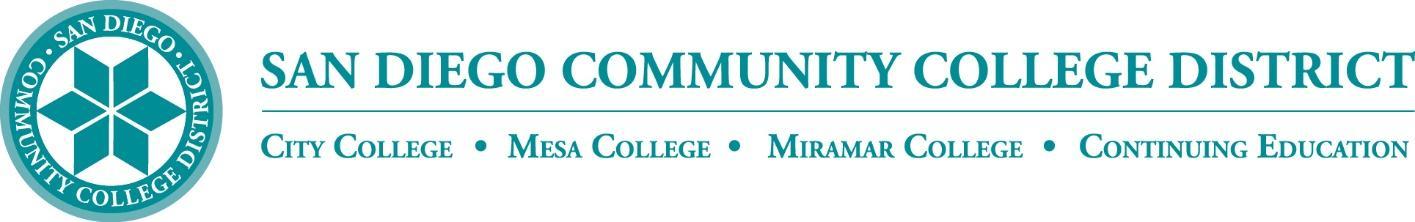 CURRICULUM COMMITTEEMEETING AGENDASan Diego Miramar CollegeCurriculum CommitteeMay 18, 2022 – 2:30-4:30 PM - https://cccconfer.zoom.us/j/96691399291(password: crc)Members: Jon Alva; Matthew Cain; Isabella Feldman; MaryAnn Guevarra; Max Moore*; Kelly Morelewski*; Michael Odu; Larry Pink; Mara Palma-Sanft; Wayne Sherman; Alex Stiller-Shulman; Ryan Zimmerman*Permanent GuestsApproval of agendaIntroductions Approval of minutes from last meetingApproval of consent agendaApproval of meeting dates for 2022-2023 academic yearCourse proposalsNew coursesActivationsDeactivationsACCT 210 Partnerships, Gift Tax, and Estate and Trusts Tax for Enrolled AgentsMiramar * (Miramar-originating)ACCT 211 Corporate Taxation for Enrolled Agents Miramar * (Miramar-originating)ACCT 212 Representation, Practices, and Procedures for Enrolled Agents Miramar * (Miramar-originating)ENGL 042 College Reading and Study Skills I Miramar * (Miramar-originating)ENGL 043 English Review Miramar * (Miramar-originating)RevisionsBANK 102 Mortgage Brokerage and Banking *Pending* Miramar * (Miramar-originating)BUSE 155 Small Business Management Mesa, City, Miramar * (Mesa-originating)EXSC 270 Exercise Science Internship / Work Experience City, Mesa, Miramar * (City-originating)EXSC 286 Techniques of Exercise Leadership City, Mesa, Miramar * (City-originating)MATH 150 Calculus with Analytic Geometry I City, Mesa, Miramar * (City-originating)PHIL 101 Symbolic Logic City, Mesa, Miramar * (Mesa-originating)PHIL 131 Environmental Ethics Mesa, Miramar, City * (Mesa-originating)PHYS 125 General PhysicsCity, Mesa, Miramar * (Miramar-originating)PSYC 123 Adolescent Psychology City, Miramar * (City-originating)Award ProposalsNew awardsTitle: Hawthorne Technician Apprenticeship (HTAP) ***Certificate of Achievement***Miramar * (Miramar-originating)Title: Hawthorne Technician Apprenticeship (HTAP) ***Associate of Science Degree***Miramar * (Miramar-originating)DeactivationsRevisionsOther businessEthnic Studies GE requirementAB 928 Singular GE PathwayMeeting dates for 2022-2023 academic yearReportsVice President of InstructionEvaluatorsArticulation OfficerCurriculum ChairRoundtableConsent AgendaFYIs - Proposals for courses or awards not offered at Miramar, or distance education at sister collegesNew coursesCourse activationsCourse deactivationsENGL 012A Basic English Review City  (City-originating)ENGL 021A Introduction to Academic LiteracyCity  (City-originating)Course reactivationsDistance education at CityPSYC 135 Marriage and Family RelationsCity, Mesa, Miramar * (City-originating)PSYC 161 Introduction to Counseling City, Mesa, Miramar * (City-originating)Distance education at MesaNew awardsTitle: Microsoft Excel Essentials ***Certificate of Performance***City * (City-originating)Title: Microsoft Office Essentials ***Certificate of Performance*** City * (City-originating)Award deactivationsAward revisionsTitle: Philosophy ***Associate of Arts Degree***City * (City-originating)